	DSO Mikroregion Bělá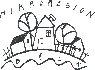      			Masarykovo nám. 1, 517 01 SolniceVÁŠ DOPIS ZN.:	ZE DNE:			Všem zaměstnancům obecních úřadůNAŠE ZN.: DSOBěl-80/2022	členských obcí DSO Mikroregion BěláVYŘIZUJE: Mgr. Klengelová S.                                                                               a ředitelům mateřských a základních TEL.: 491 618 320	                                                                škol z území DSO Mikroregion BěláE-MAIL: stanislava.klengelova@solnice.cz	Počet listů:1Počet příloh:  /listů:
Spisový znak/skartační znak a lhůta:  110. V/5Datum: 25. 10. 2022Pozvání na setkání s pověřencem pro ochranu osobních údajůZveme všechny zaměstnance obecních a  městských úřadů, starosty, místostarosty a ředitele základních a mateřských škol z obcí DSO Mikroregion Bělá na setkání s naším pověřencem pro ochranu osobních údajů, Mgr. Karlem Rejentem.  Předmětem setkání bude shrnutí aktuálního dění na poli GDPR ze strany p. Mgr. Rejenta, příklady z praxe, na závěr případné dotazy a odpovědi.Termín a časový rozsah: pátek 25. 11. 2022, od 9.00 do 11.00 hod.Místo konání: zasedací místnost na MěÚ Solnice, I. patro.Prosím o nahlášení účasti v souhrnu za jednotlivé obce + školská zařízení  do pondělí 21. 11. 2022 na výše uvedený kontakt.S pozdravem(Otisk razítka)Mgr. Stanislava Klengelová  v.r.předsedkyně DSO Mikroregion Bělá